Invitation for Bids [IFB]Goods(One-Envelope Bidding Process)IFB Number:	CBIQESSD/2021/01Purchaser:	Ministry of Education Project:	Capacity Building for Improved Quality of Education System and Skills Development (CBIQESSD) Project Contract title:	Supply, Installation and Commissioning of Workshop Equipment & Furniture for the Technical Institutes Country:	The Republic of Sudan  Grant No.:	5900155008451Procurement Method:	Open Competitive Bidding (International) (OCBI)				OCBI / LCB No: 	AFDB/TSF/CBIQESSD/TVET/2021/01Issued on:	Wednesday 4thAugust 2021The Republic of Sudan received financing from the African Development Bank, hereinafter called the Bank, towards the cost of the Capacity Building for Improved Quality of Education System and Skills Development Project, and intends to apply part of the proceeds towards payments under the contract for Procurement of Workshop Equipment & Furniture for Technical Institutes.For this contract, the Borrower, the Republic of Sudan, shall process the payments using the Direct Payment disbursement method, as defined in the Bank’s Disbursement Guidelines and procedures for Investment Project Financing, except for those payments, which the contract provides to be made through letter of credit.The Ministry of Education now invites sealed Bids from eligible Bidders for the supply, installation and commissioning of equipment to Thirteen (13) TVET schools in the States of Khartoum, White Nile and North Kordofan packaged in six (6) separate lots as listed below. Bidders have the option to bid for any one lot or multiple of lots. The supply, installation and commission shall be completed within a period of six (6) months after contract signature.Bidding will be conducted through the Open Competitive Bidding (International), (OCBI) method as specified in the Bank’s Procurement Framework, Procurement Policy for Bank Group Funded Operations, October 2015, and is open to all eligible bidders as defined in the Procurement Framework. Interested eligible Bidders may obtain further information from Capacity Building for the Improved Quality of Education System and Skills Development Project and inspect the bidding document during office hours, 8:00 a.m. to 3:00 p.m., at the address given below. The bidding document in English may be purchased by interested eligible Bidders upon the submission of a written application to the address below and upon payment of nonrefundable fees of USD 150 or its equivalent in a freely convertible currency in the Republic of Sudan. The method of payment will be direct deposit to the bank account whose detail is specified below:A virtual Pre-Tender meeting will be held on Wednesday, 25th August 2021 at 10:30 a.m. Sudan Time. The log-in link for the Pre-Tender Meeting will be sent to the bidders in due course of time. Bids must be delivered to the address below on or before 10:00 a.m. Khartoum-Sudan time, Thursday 30th September 2021. Electronic Bidding will NOT be permitted. Late Bids will be rejected. Bids will be publicly opened in the presence of the Bidders’ designated representatives and anyone who chooses to attend is welcome at the address below at 10:30 a.m. on Thursday 30th September 2021.All Bids must be accompanied by a Bid Security of the amount shown corresponding to each lot in the table below.	The address referred to above is: Mr. Khidir Adam Project Procurement Officer, Capacity Building for Improved Quality of Education System and Skills Development Project (CBIQESSD)Khartoum East, 4th Street Osman Digna, Block 8/9 B, House No. 6KhartoumSudanTel: (+249) 91 773 7393; (+249) 91 248 0154 & (+249) 91 239 3647.	Email: cbiqessd@gmail.com 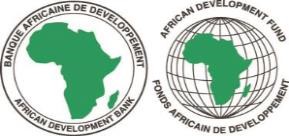 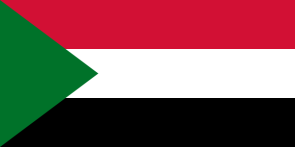 Lot No.DescriptionLot 1Supply, Installation and Commissioning of:Production workshop equipment Al Jeraif Technical FacultyProduction workshop equipment for technical schoolsWelding workshop equipment to the technical schools Automotive workshop equipment for technical schoolsElectrical engineering training equipment for technical schoolsAir-conditioning refrigeration training equipment for technical schoolsCarpentry workshop equipment for technical schoolsLot 2Supply, installation and commissioning of building trade and plumping workshop equipment to the technical Schools. Lot 3Supply, installation and commissioning of sewing, embroidery, Arts and Home economics training equipment to the girls technical schools.Lot 4Supply, installation and commissioning of ICT equipment to the technical Schools and National Teachers Training Center (NTTC)Lot 5Supply and Installation of School furniture to the technical SchoolsLot 6Supply, installation and commissioning of office furniture and equipment to the NTTCNameCapacity Building for Improved Quality of Education system and Skills Development ProjectBank NameBank of Khartoum Bank AddressP.O Box 1008, Khartoum / SudanCity / CountryKhartoum /SudanAccount Number1633502     SWIFT CodeBAKHSDKHLot No.DescriptionBid SecurityBid SecurityLot No.DescriptionSDGUSDLot 1Supply, Installation and Commissioning of:Production workshop equipment Al Jeraif Technical FacultyProduction Workshop equipmentWelding Workshop equipment to the Technical Schools Automotive workshop equipmentElectrical Engineering workshop EquipmentAir-conditioning refrigeration workshop equipmentCarpentry workshop Equipment36,500,00085,000Lot 2Supply, installation and commissioning of building trade, and plumping workshop equipment to the technical schools4,700,00011,000Lot 3Supply, installation and commissioning of Sewing, Embroidery, Arts and Home economics training   equipment to the girls technical schools1,800,0004000Lot 4Supply, installation and commissioning of ICT equipment to the technical schools and NTTC3,800,0009,000Lot 5Supply, installation and commissioning of school furniture to the technical schools.1,300,0003,000Lot 6Supply, Installation and Commissioning of Office Furniture and equipment to the NTTC3,800,0009000